St. Anthony Tri-Parish Catholic School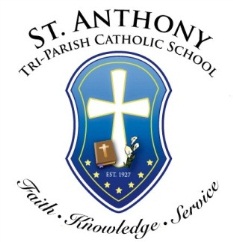 Job Description: 	Technology ServicesHours: 	 	Monday through Friday 8am – 5pmPosition Type:  	At WillClassified Full Time (40 Hours per Week)Salaried				FLSA Status:	ExemptReports To:		School Principal (or Principal’s Designee)Supervisory Responsibilities:	This position has no supervisory responsibilities. Brief Description:  The technology director will provide oversight, management and support for the technical systems at the school. Successful execution of this position should keep the school from experiencing significant technical downtime, as well as keeping the school current with technological maintenance.Job Functions: Essential job functions will include but are not limited to the following:Administer server policies, hardware and software configuration and stakeholder accounts as neededAudit firewall and web filters for suspicious or malicious activity; audit systems for security vulnerabilitiesBudgeting, forecasting, inventorying, procurement and sale, grant research, writing, and USAC E-Rate complianceEnsure compliance required by law and by payment processors, such as PCI DSS, CIPA, FERPA, and others as appropriateMaintain hardware and software licenses, license keys, domains, service contracts, user agreementsResearch, evaluate and test server and network hardware and software, productivity software, and cloud solutions for capacity, speed, security, useful life and costMaintain and update hardware and software for servers, storage devices, wired and wireless networks, stakeholder devices, internal and external communication systems, and copiers/printersUpdate hardware and software for video surveillance, A/V systems, door management, keyless entry and body temperature kiosksMonitor and assess HVAC systemsDevelop and update the long-term technology recovery and replacement planProvide training and support to stakeholders as needed for managed systemsCoordinate repairs, maintenance, updates, upgrades, installations in a timely manner with minimum disruption to stakeholdersResearch, evaluate, test and implement hardware, software and data protection measures including fire suppression, redundancy and offsite backup systemsNon-Essential job functions will include but are not limited to the following:Two (2) hours per month for each parish permitted to assist with technical assistance Develop promotional media as requestedAssist with events as requestedOther duties as assignedPhysical Requirements:The position duties are primarily performed in a school environment.The position will include frequent walking, standing, and sitting.The position frequently requires keyboarding.The position will include occasional pushing, pulling, reaching, crouching, kneeling, lifting and bending.  The position occasionally requires working in confined areas. The position occasionally requires lifting/carrying objects weighing 25 to 50 pounds.The position occasionally requires close/far vision, and handling/grasping small objects. The position occasionally requires extended, evening and/or weekend hours and occasional travels out of town for conferences/workshops, sometimes overnight.  The position requires response to emergencies on 24-hour basis. The position occasionally requires outside work.The position occasionally requires use of a ladder or lift.Qualifications: Applicant must complete a Safe Environment Training and pass a background check as mandated by the Diocese of Cheyenne.  Applicant must possess the following:University degree in Computer Science or a related subject preferred, or work experience equivalencyProven hands-on network engineering experience or 3-5 years experience in a network administrator roleExcellent knowledge of best practices around management, control, and monitoring of server infrastructureAbility to set up and configure server hardwareAbility to set up and configure client and/or stand alone hardwareHands-on experience in networking, routing and switchingHands-on experience with firewalls, internet VPN’s and remote implementationHands-on experience with monitoring, network diagnostic and network analytics toolsHands-on experience with backup and recovery software and methodologiesMicrosoft Certified Solutions Expert (MCSE), or equivalent certifications, desired with emphasis in the following areas: Cloud Platform and InfrastructureData Management and AnalyticsProductivityMobilityCisco Certified Network Professional (CCNP) desiredVMware Certified Professional – Network Virtualization 2019 (VCP-NV 2019) NSX-T track desiredCPR/ First Aid Training preferredTroubleshooting and problem resolution skills highly valued Organizational, prioritization, multitasking and teamwork skillsBenefits: For specific details, refer to the Employee Handbook.  Any change to the St. Anthony’s School Employee Handbook supersedes the list of benefits below.ACKNOWLEDGEMENT OF RECEIPT OF COPY OFEMPLOYEE JOB DESCRIPTIONSt. Anthony’s Tri-Parish Catholic School is an at will employer. St. Anthony’s Tri-Parish Catholic School have the right to end their work relationship with St. Anthony’s with or without advance notice or cause.  Employees have the same right.I have read, understand, and received a copy of the Job Description._______________________________        				______________________________Employee Signature							Date	          _______________________________(Printed Name of Employee)			Dental InsuranceLTD InsuranceVision Insurance403(b) RetirementLife Insurance